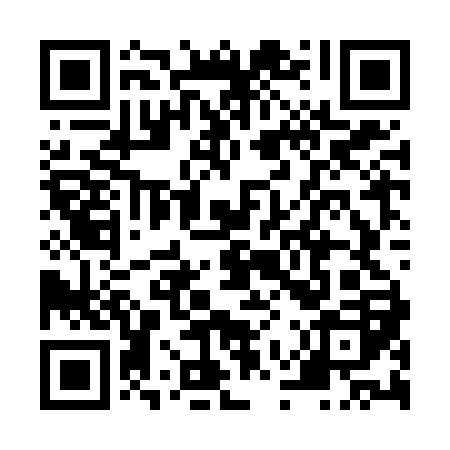 Ramadan times for Briediske, LithuaniaMon 11 Mar 2024 - Wed 10 Apr 2024High Latitude Method: Angle Based RulePrayer Calculation Method: Muslim World LeagueAsar Calculation Method: HanafiPrayer times provided by https://www.salahtimes.comDateDayFajrSuhurSunriseDhuhrAsrIftarMaghribIsha11Mon4:504:506:5212:374:246:246:248:1812Tue4:474:476:4912:374:266:266:268:2013Wed4:454:456:4712:374:276:286:288:2214Thu4:424:426:4412:364:296:306:308:2515Fri4:394:396:4112:364:316:326:328:2716Sat4:364:366:3912:364:326:346:348:2917Sun4:334:336:3612:354:346:366:368:3118Mon4:304:306:3412:354:356:386:388:3419Tue4:284:286:3112:354:376:406:408:3620Wed4:254:256:2912:354:386:426:428:3821Thu4:224:226:2612:344:406:446:448:4122Fri4:194:196:2412:344:426:456:458:4323Sat4:164:166:2112:344:436:476:478:4524Sun4:124:126:1912:334:456:496:498:4825Mon4:094:096:1612:334:466:516:518:5026Tue4:064:066:1312:334:486:536:538:5327Wed4:034:036:1112:334:496:556:558:5528Thu4:004:006:0812:324:516:576:578:5829Fri3:573:576:0612:324:526:596:599:0030Sat3:533:536:0312:324:547:017:019:0331Sun4:504:507:011:315:558:038:0310:051Mon4:474:476:581:315:568:058:0510:082Tue4:444:446:561:315:588:078:0710:113Wed4:404:406:531:305:598:098:0910:134Thu4:374:376:511:306:018:118:1110:165Fri4:334:336:481:306:028:138:1310:196Sat4:304:306:461:306:038:158:1510:227Sun4:264:266:431:296:058:178:1710:248Mon4:234:236:411:296:068:198:1910:279Tue4:194:196:381:296:088:208:2010:3010Wed4:164:166:361:286:098:228:2210:33